Wednesday, 4th October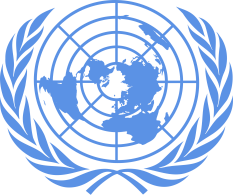 Wednesday, 4th OctoberWednesday, 4th October9.00am-2.30pmRegistrationGymnasium Meiendorf3.00pm-5.30pmCity TourTo the left of the Town Hall’s main entrance(start and end of the tour)6.00pm-9.30pm(entrance 5:30)Opening CeremonyHamburger RathausRathausmarkt 1,20095 Hamburg9.30pm-9.45pmDelegates meet MUN-DirectorsHamburger RathausRathausmarkt 1,20095 HamburgThursday, 5th OctoberThursday, 5th OctoberThursday, 5th October8.30am-9.00amChair/Ad-staff briefing Chairs: Computer Room, AdStaff: Room 619.00am-5.00pmLobbying/ SC in sessionGymnasium Meiendorf12.00pm-2.15pmLunch availableCafeteria5.00pm–5.30pmChair/Ad-staff debriefing Chairs: Computer Room, AdStaff: Room 618.00pm-0.00am(no admission after 9:00pm)Official MUN PartyRiff Club
Kattjahren 1, 22359 HamburgFriday, 6th OctoberFriday, 6th OctoberFriday, 6th October8.30 am - 9.00 amChair/Ad-staff briefing Chairs: Computer Room, AdStaff: Room 619.00am-5.00pmAll forums in sessionGymnasium Meiendorf12.00pm-2.15pmLunch availableCafeteria5.00pm–5.30pmChair/Ad-staff debriefing Chairs: Computer Room, AdStaff: Room 616.30pm-10.00pmCommittee Evening Meeting Point: U Berne, (start and end)Berner Heerweg 372, 22159 HHSaturday, 7th OctoberSaturday, 7th OctoberSaturday, 7th October8.30am–9.00amChair/Ad-staff briefing Chairs: Computer Room, AdStaff: Room 619.00am–2.00pmAll forums in sessionGymnasium Meiendorf11.45am-1.15pmLunch availableCafeteria2.00pm-5.30 pmGeneral Assembly /Councils and commissions in sessionGymnasium Meiendorf5.30pm - 6.00 pmChair/Ad-staff debriefingGymnasium Meiendorf6.30pm-22.00pmSnack & Relax (an evening with music & snacks in school)Gymnasium MeiendorfSunday, 8th OctoberSunday, 8th OctoberSunday, 8th October8.30am - 9.00amChair/Ad-staff briefingSteigenberger HotelHeiligengeistbrücken 4,20459 Hamburg9.00am-12.00pmCouncils and commissions in sessionSteigenberger HotelHeiligengeistbrücken 4,20459 Hamburg9.00am–12.30pmGeneral Assembly in session(+ SCCRO)Steigenberger HotelHeiligengeistbrücken 4,20459 Hamburg12.30am-1.30pmLunchbreakOutside Steigenberger Hotel1.30pm-3.00 pmClosing CeremonySteigenberger HotelHeiligengeistbrücken 4,20459 Hamburg